Проверочная работапо МАТЕМАТИКЕКЛАСС Вариант 11Инструкция по выполнению работыНа выполнение работы по математике даётся 45 минут. Работа содержитзаданий.заданиях, после которых есть поле со словом «Ответ», запиши ответ в указанном месте.заданиях 5 (пункт 2) и 10 нужно сделать чертёж или рисунок.заданиях, после которых есть поле со словами «Решение» и «Ответ», запиши решение и ответ в указанном месте.Если ты хочешь изменить ответ, то зачеркни его и запиши рядом новый. При выполнении работы нельзя пользоваться учебниками, рабочимитетрадями, справочниками, калькулятором.При необходимости можно пользоваться черновиком. Записи в черновике проверяться и оцениваться не будут.Советуем выполнять задания в том порядке, в котором они даны. Для экономии времени пропускай задание, которое не удаётся выполнить сразу, и переходи к следующему. Постарайся выполнить как можно больше заданий.Желаем успеха!© 2017 Федеральная служба по надзору в сфере образования и науки Российской Федерации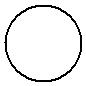 1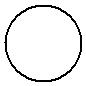 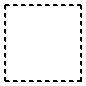 2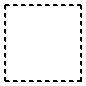 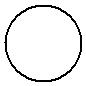 3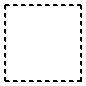 Вычисли: 75 − 47.Ответ:Вычисли: 9 + 3⋅ ( 12 + 8).Ответ:Рассмотри рисунок и ответь на вопрос: сколько рублей надо заплатить при покупке двух килограммов апельсинов и одного килограмма груш?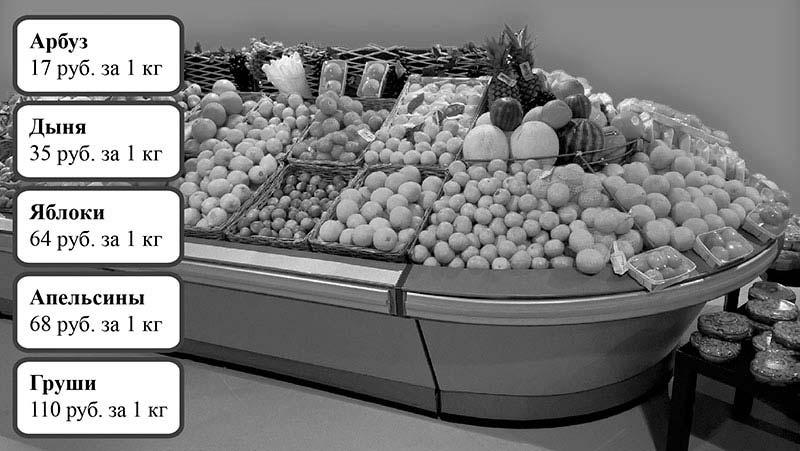 Запиши решение и ответ.Решение:Ответ:2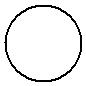 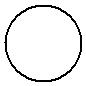 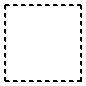 5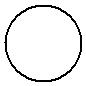 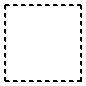 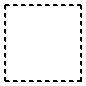 6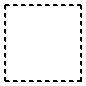 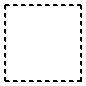 На клеточном поле со стороной клетки 1 см изображён квадрат.смНайди периметр этого квадрата. Ответ:Проведи на рисунке прямую линию, которая разделит квадрат на два прямоугольника, так, чтобы площадь одного из них была равна 4 кв. см.Четверо друзей каждые выходные ходили в парк аттракционов. В таблице показано, сколько раз каждый посетил каждый аттракцион. Используя эти данные, ответь на вопросы.Сколько раз Никита покатался на колесе обозрения? Ответ:Кто из друзей посетил самое большое количество аттракционов? Ответ:3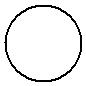 7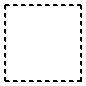 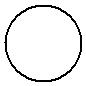 8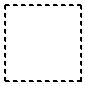 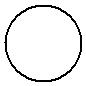 9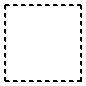 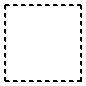 Вычисли: 12060 :12 + 352 ⋅ 8.Ответ:Грузоподъёмность	лифта	550	кг.	В	лифт	загрузили	12	коробоксахарным песком, по 25 кг в каждой коробке, и 15 ящиков с подсолнечным маслом, по 20 кг в каждом ящике. На сколько килограммов будет превышена грузоподъёмность лифта?Запиши решение и ответ.Решение:Ответ:Денис Евгеньевич планирует отпуск с 1 по 28 августа. Он хочет за шесть дней сделать ремонт квартиры, двенадцать дней безвыездно быть на даче и десять дней подряд провести на море. На море Денис Евгеньевич может ехать только после того, как закончит все дела на даче.Назови самое позднее число, когда Денис Евгеньевич может быть на даче последний день?Ответ:Известно, что 17 августа Денис Евгеньевич был на море. Какого числа он начал ремонт квартиры?Ответ:4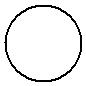 На столбе висела табличка (рис. 1). Верхний винт, державший табличку, выпал, и табличка перевернулась. Нарисуй, как будет выглядеть перевёрнутая табличка с надписью (рис. 2).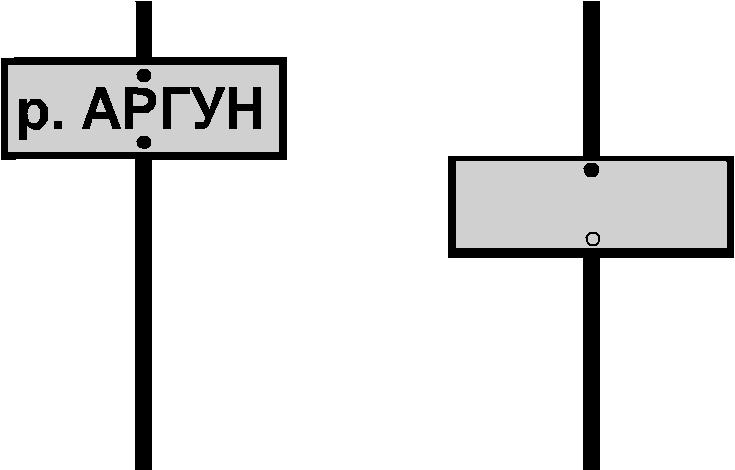 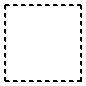 Рис. 1	Рис. 2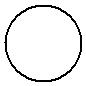 Груш в саду в четыре раза меньше, чем вишен. Дети решили посчитать все деревья в саду. У Андрея получилось 55 деревьев, у Юры — 58, а у Игоря — 54. Известно, что один из них посчитал верно. Сколько деревьев в саду?Запиши решение и ответ.Решение: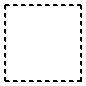 Ответ:5ВПР 2017 г. Математика. 4 класс. Вариант 11КодВПР 2017 г. Математика. 4 класс. Вариант 11КодВПР 2017 г. Математика. 4 класс. Вариант 11Код4СоревнованияСоревнованияСоревнованияСоревнованияпопофигурному  катанию  продолжались  2  часа  55  минутфигурному  катанию  продолжались  2  часа  55  минутфигурному  катанию  продолжались  2  часа  55  минутфигурному  катанию  продолжались  2  часа  55  минутфигурному  катанию  продолжались  2  часа  55  минутфигурному  катанию  продолжались  2  часа  55  минутфигурному  катанию  продолжались  2  часа  55  минутфигурному  катанию  продолжались  2  часа  55  минутфигурному  катанию  продолжались  2  часа  55  минутфигурному  катанию  продолжались  2  часа  55  минутфигурному  катанию  продолжались  2  часа  55  минутфигурному  катанию  продолжались  2  часа  55  минутфигурному  катанию  продолжались  2  часа  55  минутфигурному  катанию  продолжались  2  часа  55  минутфигурному  катанию  продолжались  2  часа  55  минутфигурному  катанию  продолжались  2  часа  55  минутфигурному  катанию  продолжались  2  часа  55  минутфигурному  катанию  продолжались  2  часа  55  минутфигурному  катанию  продолжались  2  часа  55  минутфигурному  катанию  продолжались  2  часа  55  минутфигурному  катанию  продолжались  2  часа  55  минутфигурному  катанию  продолжались  2  часа  55  минутфигурному  катанию  продолжались  2  часа  55  минутфигурному  катанию  продолжались  2  часа  55  минутфигурному  катанию  продолжались  2  часа  55  минутфигурному  катанию  продолжались  2  часа  55  минутфигурному  катанию  продолжались  2  часа  55  минутфигурному  катанию  продолжались  2  часа  55  минути закончились в 15 часов 10 минут. В котором часу соревнования начались?и закончились в 15 часов 10 минут. В котором часу соревнования начались?и закончились в 15 часов 10 минут. В котором часу соревнования начались?и закончились в 15 часов 10 минут. В котором часу соревнования начались?и закончились в 15 часов 10 минут. В котором часу соревнования начались?и закончились в 15 часов 10 минут. В котором часу соревнования начались?и закончились в 15 часов 10 минут. В котором часу соревнования начались?и закончились в 15 часов 10 минут. В котором часу соревнования начались?и закончились в 15 часов 10 минут. В котором часу соревнования начались?и закончились в 15 часов 10 минут. В котором часу соревнования начались?и закончились в 15 часов 10 минут. В котором часу соревнования начались?и закончились в 15 часов 10 минут. В котором часу соревнования начались?и закончились в 15 часов 10 минут. В котором часу соревнования начались?и закончились в 15 часов 10 минут. В котором часу соревнования начались?и закончились в 15 часов 10 минут. В котором часу соревнования начались?и закончились в 15 часов 10 минут. В котором часу соревнования начались?и закончились в 15 часов 10 минут. В котором часу соревнования начались?и закончились в 15 часов 10 минут. В котором часу соревнования начались?и закончились в 15 часов 10 минут. В котором часу соревнования начались?и закончились в 15 часов 10 минут. В котором часу соревнования начались?и закончились в 15 часов 10 минут. В котором часу соревнования начались?и закончились в 15 часов 10 минут. В котором часу соревнования начались?и закончились в 15 часов 10 минут. В котором часу соревнования начались?и закончились в 15 часов 10 минут. В котором часу соревнования начались?и закончились в 15 часов 10 минут. В котором часу соревнования начались?и закончились в 15 часов 10 минут. В котором часу соревнования начались?и закончились в 15 часов 10 минут. В котором часу соревнования начались?и закончились в 15 часов 10 минут. В котором часу соревнования начались?и закончились в 15 часов 10 минут. В котором часу соревнования начались?и закончились в 15 часов 10 минут. В котором часу соревнования начались?и закончились в 15 часов 10 минут. В котором часу соревнования начались?и закончились в 15 часов 10 минут. В котором часу соревнования начались?и закончились в 15 часов 10 минут. В котором часу соревнования начались?и закончились в 15 часов 10 минут. В котором часу соревнования начались?Ответ:Ответ:чминминКолесо обозрения«Гонки»Комната смехаДима553Кирилл242Никита434Паша561ВПР 2017 г. Математика. 4 класс. Вариант 11КодВПР 2017 г. Математика. 4 класс. Вариант 11Код